Белорусский государственный университет информатики и радиоэлектроники вариантЛабораторная работа № 2                                                  Вариант № 13 Минск 2012Условие задачи: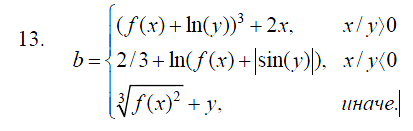 Текст  программы:#include<iostream.h>#include<math.h>int main(){	doublex,y,f,d,rez;		int b;	cout<<"Vvedite x:";cin>>x;	cout<<"Vvedite y:";cin>>y;cout<<"Vibirite f:1-sh(x);2-x^2;3-e^x;";cin>>b;		switch(b)	{		case 1:f=sinh(x); break;case 2: f=pow(x,2); break;		case 3:f=exp(x);  break;		default:cout<<"Ne vibrana funkci9"; return 1;}d=(x/y);	if (d>0) rez=pow((f+log(y)),3)+2*x; else	{		if (d<0) rez=(2/3.+log(f+fabs(sin(y)))); else		rez=(pow(f,2/3.)+y);	}		cout<<"result:"<<rez<<endl;	return 0;}Результат работы программы:Вывод:В данной лабораторной работе я  на практике освоил  оператор множественного выбора (Switch). Оператор условия (if). И сделал программу демонстрирующую использование этих операторов в решении задачи(Вариант 13).